Załącznik nr 1Informacje ogólne o komunikacji  elektronicznej dotyczące postępowania przetargowego. Komunikacja między Zamawiającym a Wykonawcami w niniejszym postępowaniu odbywa się przy użyciu środków komunikacji elektronicznej, tj. „Platformy Zakupowej" dostępnej pod adresem  https://platformazakupowa.pl/skpp Wymagania techniczne i organizacyjne opisane zostały w Regulaminie platformazakupowa.pl, który jest uzupełnieniem niniejszej instrukcji.Postępowanie o udzielenie zamówienia publicznego prowadzone jest w języku polskim.Informacje i dokumenty związane z przedmiotowym postępowaniem zostały zamieszczone w zakładce „Postępowania". W celu zapoznania się z zamieszczonymi informacjami lub dokumentami należy przejść do tej zakładki.Poniżej Zamawiający przedstawia wymagania techniczno-organizacyjne związane z udziałem  Wykonawców w postępowaniu o udzielenie zamówienia publicznego:A/  Złożenie oferty, w tym oświadczenia (JEDZ), o którym mowa w art. 25a z dnia 29 stycznia 2004 r. - Prawo zamówień publicznych  (tj.: Dz. U. z r. poz. dalej: „ustawa"), wymaga od Wykonawcy posiadania kwalifikowanego podpisu elektronicznego.B`/Ofertę może złożyć Wykonawca na Platformie Zakupowej. W celu założenia konta na Platformie Zakupowej należy wybrać zakładkę „Załóż konto", następnie należy wypełnić formularze i postępować zgodnie z poleceniami wyświetlającymi się na ekranie monitora. - Wykonawca składa ofertę za pośrednictwem Formularz składania oferty dostępnym na platformie zakupowej w konkretnym postępowaniu w sprawie udzielenia zamówienia publicznego.- Zaleca się, aby każdy dokument zawierający tajemnicę przedsiębiorstwa został zamieszczony w odrębnym pliku tj. w miejscu przeznaczonym na zamieszczenie tajemnicy przedsiębiorstwa.- Ofertę  należy złożyć wraz z wszystkimi wymaganymi i  wymienionymi przez Zamawiającego w SIWZ dokumentami (m.in.: formularz ofertowy, formularz cenowy, JEDZ i inne dokumenty wymagane przez Zamawiającego), w jednym pliku opatrzonym kwalifikowanym podpisem elektronicznym. Natomiast  w przypadku złożenia oferty wraz z ww. dokumentami, w odrębnych plikach, każdy z tych plików musi być osobno podpisany kwalifikowanym podpisem elektronicznym,- Pełnomocnictwo lub inny dokument, z którego wynika umocowanie do składanie oświadczeń w imieniu Wykonawcy, powinien być w odrębnym pliku, podpisanym kwalifikowanym podpisem elektronicznym przez mocodawcę -Zamawiający dopuszcza również podpisanie ww. dokumentów, w formie skompresowanej, poprzez opatrzenie całego pliku jednym podpisem kwalifikowanym,  jest to równoznaczne z poświadczaniem  za  zgodność  z oryginałem wszystkich elektronicznych kopii dokumentów. Jeśli Wykonawca pakuje dokumenty np. w plik ZIP zalecamy wcześniejsze podpisanie z osobna każdego ze kompresowanych plików.- Po wypełnieniu Formularza składania oferty  i załadowaniu wszystkich wymaganych załączników należy kliknąć przycisk „Przejdź do podsumowania”. Oferta oraz dokumenty muszą być opatrzone kwalifikowanym podpisem elektronicznym, zgodnie z wymogiem Zamawiającego.- Należy sprawdzić poprawność złożonej oferty oraz załączonych plików.C/  Wykonawca składa ofertę, która w przypadku prawidłowego złożenia zostaje automatycznie zaszyfrowana przez system. Nie jest możliwe zapoznanie się z treścią złożonej oferty przed upływem terminu otwarcia ofert.E/  Występuje limit objętości plików lub spakowanych folderów w zakresie całej oferty lub wniosku  dopuszczalna wielkość jednego pliku  150 MB przy maksymalnej  ilości 10 plików. Zamawiający, zgodnie z § 3 ust, 3 Rozporządzenia w sprawie środków komunikacji, określa dopuszczalne formaty przesyłanych danych, tj. plików o wielkości 150 MB. Zalecany format: -pdf. F/Za datę przekazania oferty przyjmuje się datę jej przekazania w systemie (platformie) w drugim kroku składania oferty poprzez kliknięcie przycisku “Złóż ofertę” i wyświetlenie się komunikatu, że oferta została zaszyfrowana i złożona.G/  Wykonawca przed upływem terminu do składania ofert może zmienić, wycofać ofertę za pośrednictwem Formularza składania oferty.      - Z uwagi na to, że oferta jest zaszyfrowana nie można jej edytować. Przez zmianę oferty rozumie się złożenie nowej oferty i wycofanie poprzedniej, jednak należy to zrobić przed upływem terminu (zakończenia) wyznaczonego na składanie ofert w postępowaniu.      - Jeżeli wykonawca składający ofertę jest zautoryzowany (zalogowany), to wycofanie oferty następuje od razu po złożeniu nowej oferty.     -  Wycofanie oferty jest możliwe do zakończenia terminu składania ofert.      - System pozwala na złożenie oferty po terminie przy kliknięciu przycisku „Odblokuj formularz”, ale w przypadku złożenia oferty po terminie Wykonawca otrzymuje automatyczny komunikat, że oferta została złożona po terminie.4.	Zamawiający, zgodnie z § 3 ust. 3 Rozporządzenia Prezesa Rady Ministrów w sprawie użycia środków komunikacji elektronicznej w postępowaniu o udzielenie zamówienia publicznego oraz udostępnienia i przechowywania dokumentów elektronicznych Dz.U.z 2017 r. poz. 1320; dalej: „Rozporządzenie w sprawie środków komunikacji"), określa niezbędne wymagania sprzętowo – aplikacyjne umożliwiające pracę na Platformie Zakupowej, tj.:stały dostęp do sieci Internet o gwarantowanej przepustowości nie mniejszej  niż  512 kb/s,komputer klasy PC lub MAC, o następującej konfiguracji: pamięć min. 2 GB Ram, procesor Intel IV 2 GHZ lub jego nowsza wersja, jeden z systemów operacyjnych - MS Windows 7, Mac Os x 10.4, Linux, lub ich nowsze wersje,zainstalowana dowolna przeglądarka internetowa; w przypadku Internet Explorer minimalnie wersja 10.0.,włączona obsługa JavaScript,zainstalowany program Adobe Acrobat Reader, lub inny obsługujący format plików pdf.5.	Zamawiający, zgodnie z § 3 ust. 3 Rozporządzenia w sprawie środków komunikacji, określa informacje na temat kodowania i czasu odbioru danych, tj.:Plik załączony przez Wykonawcę na Platformie Zakupowej i zapisany nie jest widoczny dla Zamawiającego, gdyż jest w systemie jako zaszyfrowany. Możliwość otworzenia pliku dostępna jest dopiero po odszyfrowaniu przez system, co następuje po terminie otwarcia ofert,Oznaczenie czasu odbioru danych przez Platformę stanowi przypiętą do oferty elektronicznej datę oraz dokładny czas (hh:mm:ss), znajdujące się w kolumnie dotyczącej danej oferty, w sekcji - "Data złożenia oferty".6.	Zamawiający, zgodnie z § 4 Rozporządzenia w sprawie środków komunikacji, określa dopuszczalny format kwalifikowanego podpisu elektronicznego jako:dokumenty w formacie .pdf zaleca się podpisywać formatem PAdES;dopuszcza się podpisanie dokumentów w formacie innym  niż .pdf, wtedy zaleca się użyć formatu XAdES.Wykonawca przystępując do niniejszego postępowania o udzielenie zamówienia publicznego, akceptuje warunki korzystania z Platformy Zakupowej, określone w Regulaminie zamieszczonym na stronie internetowej pod adresem https://platformazakupowa.pl/skpp w zakładce „Regulamin" oraz uznaje go za wiążący.Zamawiający informuje, że instrukcje korzystania z Platformy Zakupowej dotyczące w szczególności logowania, pobrania dokumentacji, składania wniosków o wyjaśnienie treści siwz, składania ofert oraz innych czynności podejmowanych w niniejszym postępowaniu przy użyciu Platformy Zakupowej znajdują się w zakładce „Instrukcje dla Wykonawców" na stronie internetowej pod adresem:link do instrukcji dla wykonawców https://platformazakupowa.pl/strona/45-instrukcje.Korzystanie z Platformy Zakupowej jest bezpłatne. W celu ułatwienia Wykonawcom korzystania z Platformy Zakupowej operator platformy uruchomił Centrum Wsparcia Klienta, które służy pomocą techniczną pod numerem tel. 22 101 02 02 lub e-mai: cwk@platformazakupowa.plKomunikacja między Zamawiającym a Wykonawcami odbywa się za pośrednictwem platformazakupowa.pl/skpp. W sytuacjach awaryjnych np. w przypadku niedziałania platformazakupowa.pl  Zamawiający może również komunikować się z Wykonawcami za pośrednictwem poczty elektronicznej podanej w ogłoszeniu i SIWZ, nie dotyczy składania ofert  oraz dokumentów składanych wraz z ofertąZałącznik nr 2 do SIWZ  - (do oferty w wersji elektronicznej)EZP/97/20WYKAZ PRZEDMIOTU ZAMÓWIENIAUWAGA DOTYCZY VATUSTAWKA PODATKU  VAT  NIE OBOWIĄZUJE Z TYTUŁU WEWNATRZWSPÓLNOTOWEGO NABYCIA TOWARÓW LUB WYKONAWCA NIE MA SIEDZIBY NA TERYTORIUM RP A OBOWIAZEK   PODATKOWY CIĄŻY NA ZAMAWIAJĄCYM ( METODA ODWROTNEGO OBCIAZENIA – REVERSE CHARGE)Pakiet nr 1Wadium 250,00 złPreparaty do  mycia i konserwacji podłóg, preparaty do mycia urządzeń sanitarnych W przypadku środków oferowanych w postaci koncentratu ilość zaoferowanego produktu musi być podzielna bez reszty przez wielkość opakowań w jakich Wykonawca będzie dostarczał produkt.Wykonawca zobowiązany jest  po podpisaniu umowy na czas trwania umowy do dostarczenia 3 sztuk zamykanych na klucz pojemników o wymiarach: szerokość 55,5 cm, wysokość 26,5 cm, głębokość 21 cm  w celu uniemożliwienia dostępu do preparatu osobom postronnym. W  każdym pojemniku muszą  mieści  się 4 kanistry po 5 litrów. Pojemniki z możliwością montażu na ścianie. Pojemniki muszą być kompatybilne z systemem dozującym Wykonawca dostarczy i zamontuje niniejsze pojemniki w okresie max. 3 tygodni od dnia podpisania umowyCena pakietu ( bez VAT ) .................................................................................................................Słownie ..............................................................................................................................................Cena pakietu (z VAT)…………………………………..............................................................Słownie ..............................................................................................................................................Pakiet nr 2 Wadium 400,00 złCena pakietu (bez VAT)............................................................................................................Słownie.......................................................................................................................................Cena pakietu  (z VAT)........................................................Słownie.......................................................................................................................................Pakiet nr 3 Wadium 300,00 złCena pakietu (bez VAT)............................................................................................................Słownie.......................................................................................................................................Cena pakietu  (z VAT)........................................................Słownie.......................................................................................................................................Pakiet nr 4Wadium 480,00 złW przypadku środków oferowanych w postaci koncentratu ilość zaoferowanego produktu musi być podzielna bez reszty przez wielkość opakowań w jakich Wykonawca będzie dostarczał produkt.Cena pakietu ( bez VAT ) .................................................................................................................Słownie ..............................................................................................................................................Cena pakietu (z VAT)…………………………………..............................................................Słownie ..............................................................................................................................................Pakiet nr 5 Wadium 150,00 złCena pakietu (bez VAT)............................................................................................................Słownie.......................................................................................................................................Cena pakietu  (z VAT)........................................................Słownie.......................................................................................................................................Pakiet nr 6 Wadium 750,00 złCena pakietu (bez VAT)............................................................................................................Słownie.......................................................................................................................................Cena pakietu  (z VAT)........................................................Słownie.......................................................................................................................................Pakiet nr 7 Wadium 2.000,00 złCena pakietu (bez VAT)............................................................................................................Słownie.......................................................................................................................................Cena pakietu  (z VAT)........................................................Słownie.......................................................................................................................................Pakiet nr 8 Wadium 600,00 złCena pakietu (bez VAT)............................................................................................................Słownie.......................................................................................................................................Cena pakietu  (z VAT)........................................................Słownie.......................................................................................................................................Pakiet nr 9Wadium 20,00 złCena pakietu (bez VAT)............................................................................................................Słownie.......................................................................................................................................Cena pakietu  (z VAT)........................................................Słownie.......................................................................................................................................Pakiet nr 10Wadium 70,00 złCena pakietu (bez VAT)............................................................................................................Słownie.......................................................................................................................................Cena pakietu  (z VAT)........................................................Słownie.......................................................................................................................................Pakiet nr 11Wadium 50,00 złCena pakietu (bez VAT)............................................................................................................Słownie.......................................................................................................................................Cena pakietu  (z VAT)........................................................Słownie.......................................................................................................................................Oznakowanie worków koloru czerwonegoZałącznik nr 2A EZP/97/20 – (przekazać w wersji elektronicznej za pośrednictwem Platformy zakupowej. Wykonawca podpisuje ofertę kwalifikowanym podpisem elektronicznym)Szpital  Kliniczny Przemienienia  Pańskiego UM w Poznaniu 61-848 Poznań,  ul. Długa 1/2 FORMULARZ OFERTOWYPostępowanie o udzielenie zamówienia publicznego w trybie:  przetarg nieograniczony Przedmiot zamówienia: zakup (dostawa) artykułów do utrzymania czystości Termin wykonania zamówienia:   12 miesięcy1. Dane Wykonawcy:……………………………………………………………………………………………………………….	(nazwa firmy)……………………………………………………………………………………………………………….	(adres siedziby)(województwo, powiat)…………………………………………………………………………………………………………………                                                 adres e-mail  -   Niezbędny do porozumiewania się drogą elektroniczną (awaria)Nr NIP(podać numer unijny)…......................................... ....................................................................2.Cena jednostkowa brutto ( należy podać w załączniku  nr 2 do SIWZ).3. Termin płatności : 60 dni4. Cena pakietu  nr …………….. bez podatku VAT i z podatkiem VAT . a) bez VAT ........................................................................................................................................Słownie zł............................................................................................................................................b) z VAT  ...................................................................................................................................................Słownie......................................................................................................................................................c) stawka podatku VAT (%).......................................................................................................................W przypadku złożenia oferty do więcej niż jednego pakietu Wykonawca powiela pkt 4 lub składa odrębne formularze.Wykonawca potwierdzi ………..(w przypadku braku informacji oznacza, że metoda nie ma zastosowania.)5. Wymagane dane do kryteriów oceny ofert.a)  Termin dostawy:    max 10 dni roboczych        ………………………………../wpisać ilość dni roboczych/W przypadku nie podania terminu Zamawiający przyjmie termin najdłuższy tj. 10 dni roboczych.b) Termin rozpatrywania reklamacji  max 10 dni roboczych          ………………………………………/wpisać ilość dni roboczych/W przypadku nie podania termiu  Zamawiający przyjmie termin najdłuższy tj. 10 dni roboczych.6. Oświadczamy, że zapoznaliśmy się z treścią specyfikacji istotnych warunków zamówienia (w tym z warunkami umowy i opisem przedmiotu) i nie wnosimy zastrzeżeń oraz przyjmujemy warunki w niej zawarte.7. W przypadku uznania naszej oferty za najkorzystniejszą zobowiązujemy się do podpisania umowy w terminie i miejscu wskazanym przez Zamawiającego.8.   Lista załączników:Zał. nr 2 - Wykaz przedmiotu zamówienia,Załącznik nr 6 – oświadczenie (dot. RODO)itd*Miejsca wykropkowane wypełniaZałącznik nr 3 – wzór JEDZ należy wypełnić zgodnie z poniższym wzorem. Wykonawca podpisuje oświadczenie ( JEDZ)  kwalifikowanym podpisem elektronicznym i składa na Platformie zakupowej,  zgodnie z treścią SIWZ.EZP/97/20STANDARDOWY FORMULARZ JEDNOLITEGO EUROPEJSKIEGO DOKUMENTU ZAMÓWIENIACzęść I: Informacje dotyczące postępowania o udzielenie zamówienia oraz instytucji zamawiającej lub podmiotu zamawiającegoW przypadku postępowań o udzielenie zamówienia, w ramach których zaproszenie do ubiegania się o zamówienie opublikowano w Dzienniku Urzędowym Unii Europejskiej, informacje wymagane w części I zostaną automatycznie wyszukane, pod warunkiem że do utworzenia i wypełnienia jednolitego europejskiego dokumentu zamówienia wykorzystany zostanie elektroniczny serwis poświęcony jednolitemu europejskiemu dokumentowi zamówienia.Adres publikacyjny stosownego ogłoszenia w Dzienniku Urzędowym Unii Europejskiej:Dz.U. UE S numer [2020/S 128-312798], data [06.07.2020 r], strona [128-312798], Numer ogłoszenia w Dz.U. S: 2020/S 128-312798Jeżeli nie opublikowano zaproszenia do ubiegania się o zamówienie w Dz.U., instytucja zamawiająca lub podmiot zamawiający muszą wypełnić informacje umożliwiające jednoznaczne zidentyfikowanie postępowania o udzielenie zamówienia:W przypadku gdy publikacja ogłoszenia w Dzienniku Urzędowym Unii Europejskiej nie jest wymagana, proszę podać inne informacje umożliwiające jednoznaczne zidentyfikowanie postępowania o udzielenie zamówienia (np. adres publikacyjny na poziomie krajowym): [….]Informacje na temat postępowania o udzielenie zamówieniaInformacje wymagane w części I zostaną automatycznie wyszukane, pod warunkiem że wyżej wymieniony elektroniczny serwis poświęcony jednolitemu europejskiemu dokumentowi zamówienia zostanie wykorzystany do utworzenia i wypełnienia tego dokumentu. W przeciwnym przypadku informacje te musi wypełnić wykonawca.Wszystkie pozostałe informacje we wszystkich sekcjach jednolitego europejskiego dokumentu zamówienia powinien wypełnić wykonawca.Część II: Informacje dotyczące wykonawcyA: Informacje na temat wykonawcyB: Informacje na temat przedstawicieli wykonawcyW stosownych przypadkach proszę podać imię i nazwisko (imiona i nazwiska) oraz adres(-y) osoby (osób) upoważnionej(-ych) do reprezentowania wykonawcy na potrzeby niniejszego postępowania o udzielenie zamówienia:C: Informacje na temat polegania na zdolności innych podmiotówJeżeli tak, proszę przedstawić – dla każdego z podmiotów, których to dotyczy – odrębny formularz jednolitego europejskiego dokumentu zamówienia zawierający informacje wymagane w niniejszej części sekcja A i B oraz w części III, należycie wypełniony i podpisany przez dane podmioty. 
Należy zauważyć, że dotyczy to również wszystkich pracowników technicznych lub służb technicznych, nienależących bezpośrednio do przedsiębiorstwa danego wykonawcy, w szczególności tych odpowiedzialnych za kontrolę jakości, a w przypadku zamówień publicznych na roboty budowlane – tych, do których wykonawca będzie mógł się zwrócić o wykonanie robót budowlanych. 
O ile ma to znaczenie dla określonych zdolności, na których polega wykonawca, proszę dołączyć – dla każdego z podmiotów, których to dotyczy – informacje wymagane w częściach IV i V.D: Informacje dotyczące podwykonawców, na których zdolności wykonawca nie polega(Sekcja, którą należy wypełnić jedynie w przypadku gdy instytucja zamawiająca lub podmiot zamawiający wprost tego zażąda.)Jeżeli instytucja zamawiająca lub podmiot zamawiający wyraźnie żąda przedstawienia tych informacji oprócz informacji wymaganych w niniejszej sekcji, proszę przedstawić – dla każdego podwykonawcy (każdej kategorii podwykonawców), których to dotyczy – informacje wymagane w niniejszej części sekcja A i B oraz w części III.Część III: Podstawy wykluczeniaA: Podstawy związane z wyrokami skazującymi za przestępstwoW art. 57 ust. 1 dyrektywy 2014/24/UE określono następujące powody wykluczenia:udział w organizacji przestępczej;korupcja;nadużycie finansowe;przestępstwa terrorystyczne lub przestępstwa związane z działalnością terrorystycznąpranie pieniędzy lub finansowanie terroryzmupraca dzieci i inne formy handlu ludźmi.B: Podstawy związane z płatnością podatków lub składek na ubezpieczenie społeczne C: Podstawy związane z niewypłacalnością, konfliktem interesów lub wykroczeniami zawodowymiNależy zauważyć, że do celów niniejszego zamówienia niektóre z poniższych podstaw wykluczenia mogą być zdefiniowane bardziej precyzyjnie w prawie krajowym, w stosownym ogłoszeniu lub w dokumentach zamówienia. Tak więc prawo krajowe może na przykład stanowić, że pojęcie „poważnego wykroczenia zawodowego” może obejmować kilka różnych postaci zachowania stanowiącego wykroczenie. D: Inne podstawy wykluczenia, które mogą być przewidziane w przepisach krajowych państwa członkowskiego instytucji zamawiającej lub podmiotu zamawiającegoCzęść IV: Kryteria kwalifikacjiW odniesieniu do kryteriów kwalifikacji (sekcja  lub sekcje A–D w niniejszej części) wykonawca oświadcza, że:: Ogólne oświadczenie dotyczące wszystkich kryteriów kwalifikacjiWykonawca powinien wypełnić to pole jedynie w przypadku gdy instytucja zamawiająca lub podmiot zamawiający wskazały w stosownym ogłoszeniu lub w dokumentach zamówienia, o których mowa w ogłoszeniu, że wykonawca może ograniczyć się do wypełnienia sekcji  w części IV i nie musi wypełniać żadnej z pozostałych sekcji w części IV:A: KompetencjeWykonawca powinien przedstawić informacje jedynie w przypadku gdy instytucja zamawiająca lub podmiot zamawiający wymagają danych kryteriów kwalifikacji w stosownym ogłoszeniu lub w dokumentach zamówienia, o których mowa w ogłoszeniu.B: Sytuacja ekonomiczna i finansowaWykonawca powinien przedstawić informacje jedynie w przypadku gdy instytucja zamawiająca lub podmiot zamawiający wymagają danych kryteriów kwalifikacji w stosownym ogłoszeniu lub w dokumentach zamówienia, o których mowa w ogłoszeniu.C: Zdolność techniczna i zawodowaWykonawca powinien przedstawić informacje jedynie w przypadku gdy instytucja zamawiająca lub podmiot zamawiający wymagają danych kryteriów kwalifikacji w stosownym ogłoszeniu lub w dokumentach zamówienia, o których mowa w ogłoszeniu.D: Systemy zapewniania jakości i normy zarządzania środowiskowegoWykonawca powinien przedstawić informacje jedynie w przypadku gdy instytucja zamawiająca lub podmiot zamawiający wymagają systemów zapewniania jakości lub norm zarządzania środowiskowego w stosownym ogłoszeniu lub w dokumentach zamówienia, o których mowa w ogłoszeniu.Część V: Ograniczanie liczby kwalifikujących się kandydatówWykonawca powinien przedstawić informacje jedynie w przypadku gdy instytucja zamawiająca lub podmiot zamawiający określiły obiektywne i niedyskryminacyjne kryteria lub zasady, które mają być stosowane w celu ograniczenia liczby kandydatów, którzy zostaną zaproszeni do złożenia ofert lub prowadzenia dialogu. Te informacje, którym mogą towarzyszyć wymogi dotyczące (rodzajów) zaświadczeń lub rodzajów dowodów w formie dokumentów, które ewentualnie należy przedstawić, określono w stosownym ogłoszeniu lub w dokumentach zamówienia, o których mowa w ogłoszeniu.
Dotyczy jedynie procedury ograniczonej, procedury konkurencyjnej z negocjacjami, dialogu konkurencyjnego i partnerstwa innowacyjnego:Wykonawca oświadcza, że:-  pola oznaczone niniejszym symbolem Wykonawca jest zobowiązany wypełnićCzęść VI: Oświadczenia końcoweNiżej podpisany(-a)(-i) oficjalnie oświadcza(-ją), że informacje podane powyżej w częściach II–V są dokładne i prawidłowe oraz że zostały przedstawione z pełną świadomością konsekwencji poważnego wprowadzenia w błąd.Niżej podpisany(-a)(-i) oficjalnie oświadcza(-ją), że jest (są) w stanie, na żądanie i bez zwłoki, przedstawić zaświadczenia i inne rodzaje dowodów w formie dokumentów, z wyjątkiem przypadków, w których:a) instytucja zamawiająca lub podmiot zamawiający ma możliwość uzyskania odpowiednich dokumentów potwierdzających bezpośrednio za pomocą bezpłatnej krajowej bazy danych w dowolnym państwie członkowskim, lub b) najpóźniej od dnia 18 kwietnia 2018 r., instytucja zamawiająca lub podmiot zamawiający już posiada odpowiednią dokumentację.Niżej podpisany(-a)(-i) oficjalnie wyraża(-ją) zgodę na to, aby [wskazać instytucję zamawiającą lub podmiot zamawiający określone w części I, sekcja A] uzyskał(-a)(-o) dostęp do dokumentów potwierdzających informacje, które zostały przedstawione w [wskazać część/sekcję/punkt(-y), których to dotyczy] niniejszego jednolitego europejskiego dokumentu zamówienia, na potrzeby [określić postępowanie o udzielenie zamówienia: (skrócony opis, adres publikacyjny w Dzienniku Urzędowym Unii Europejskiej, numer referencyjny)].Data, miejscowość oraz – jeżeli jest to wymagane lub konieczne – podpis(-y): [……] – )Załącznik nr 4EZP/97/20Wykonawca oświadczenie dostarczy zamawiającemu w terminie 3 dni od dnia przekazania informacji, o której mowa w art. 86 ust. 5, w formie elektronicznej  zakupowej i opatrzone kwalifikowanym podpisem elektronicznym.Wykonawca:.............................................................                                                                    ……………………….(pełna nazwa/firma, adres, w zależności od podmiotu: NIP/PESEL, KRS/CEiDG)                                                                                                                                  datareprezentowany przez:………………………………………Dotyczy postępowania na: Zakup (dostawa) artykułów do utrzymania czystości INFORMACJAo przynależności do grupy kapitałowej(zgodnie z art. 24 ust. 1 pkt. 23 ustawy  Pzp)oświadczam,  że Wykonawca:nie należy do grupy kapitałowej*należy do grupy kapitałowej*(Wykonawca składa listę podmiotów należących do tej samej grupy kapitałowej, w terminie określonym w SIWZ cz. II, ust 1.6.).*zaznaczyć właściweZałącznik nr 5EZP/97/20Klauzula informacyjna z art. 13 RODO do zastosowania przez zamawiających w celu związanym z postępowaniem o udzielenie zamówienia publicznegoZgodnie z art. 13 ust. 1 i 2 rozporządzenia Parlamentu Europejskiego i Rady (UE) 2016/679 z dnia 27 kwietnia 2016 r. w sprawie ochrony osób fizycznych w związku z przetwarzaniem danych osobowych i w sprawie swobodnego przepływu takich danych oraz uchylenia dyrektywy 95/46/WE (ogólne rozporządzenie o ochronie danych) (Dz. Urz. UE L 119 z 04.05.2016, str. 1), dalej „RODO”, informuję, że: administratorem Pani/Pana danych osobowych jest Szpital Kliniczny Przemienienia Pańskiego Uniwersytetu Medycznego im. Karola Marcinkowskiego w Poznaniu, 61-848 Poznań, ul. Długa ½ tel. 061 854 91 21inspektorem ochrony danych osobowych w Szpitalu Klinicznym Przemienienia Pańskiego jest Pani Małgorzata Makowska, malgorzata.makowska@skpp.edu.pl, telefon 061 8 54 9282Pani/Pana dane osobowe przetwarzane będą na podstawie art. 6 ust. 1 lit. c RODO w celu związanym z postępowaniem o udzielenie zamówienia publicznego prowadzonym w trybie przetargu nieograniczonego;odbiorcami Pani/Pana danych osobowych będą osoby lub podmioty, którym udostępniona zostanie dokumentacja postępowania w oparciu o art. 8 oraz art. 96 ust. 3 ustawy z dnia 29 stycznia 2004 r. – Prawo zamówień publicznych (Dz. U. z 2017 r. poz. 1579 i 2018), dalej „ustawa Pzp”;  Pani/Pana dane osobowe będą przechowywane, zgodnie z art. 97 ust. 1 ustawy Pzp, przez okres 4 lat od dnia zakończenia postępowania o udzielenie zamówienia, a jeżeli czas trwania umowy przekracza 4 lata, okres przechowywania obejmuje cały czas trwania umowy;obowiązek podania przez Panią/Pana danych osobowych bezpośrednio Pani/Pana dotyczących jest wymogiem ustawowym określonym w przepisach ustawy Pzp, związanym z udziałem w postępowaniu o udzielenie zamówienia publicznego; konsekwencje niepodania określonych danych wynikają z ustawy Pzp;  w odniesieniu do Pani/Pana danych osobowych decyzje nie będą podejmowane w sposób zautomatyzowany, stosowanie do art. 22 RODO;posiada Pani/Pan:na podstawie art. 15 RODO prawo dostępu do danych osobowych Pani/Pana dotyczących;na podstawie art. 16 RODO prawo do sprostowania Pani/Pana danych osobowych **;na podstawie art. 18 RODO prawo żądania od administratora ograniczenia przetwarzania danych osobowych z zastrzeżeniem przypadków, o których mowa w art. 18 ust. 2 RODO ***;  prawo do wniesienia skargi do Prezesa Urzędu Ochrony Danych Osobowych, gdy uzna Pani/Pan, że przetwarzanie danych osobowych Pani/Pana dotyczących narusza przepisy RODO;nie przysługuje Pani/Panu:w związku z art. 17 ust. 3 lit. b, d lub e RODO prawo do usunięcia danych osobowych;prawo do przenoszenia danych osobowych, o którym mowa w art. 20 RODO;na podstawie art. 21 RODO prawo sprzeciwu, wobec przetwarzania danych osobowych, gdyż podstawą prawną przetwarzania Pani/Pana danych osobowych jest art. 6 ust. 1 lit. c RODO. W związku z powyższym Wykonawca składa oświadczenie zgodnie z  zał. Nr 6. Załącznik nr 6 (Wykonawca oświadczenie dołączy do oferty w formie elektronicznej, opatrzone kwalifikowanym podpisem elektronicznym)EZP/97/20Zamawiający:Szpital Kliniczny Przemienienia PańskiegoUniwersytetu Medycznego im. Karola Marcinkowskiego w Poznaniu, ul. Długa 1/2, 61-848 PoznańWykonawca:.............................................................                                                                    ……………………….(pełna nazwa/firma, adres, w zależności od podmiotu: NIP/PESEL, KRS/CEiDG)                                                                                                                                  datareprezentowany przez:………………………………………Oświadczenie wykonawcy w zakresie wypełnienia obowiązków informacyjnych przewidzianych w art. 13 lub art. 14 RODO Oświadczam, że wypełniłem obowiązki informacyjne przewidziane w art. 13 lub art. 14 RODO1) wobec osób fizycznych, od których dane osobowe bezpośrednio lub pośrednio pozyskałem w celu ubiegania się o udzielenie zamówienia publicznego w niniejszym postępowaniu.*          _____________________________1) rozporządzenie Parlamentu Europejskiego i Rady (UE) 2016/679 z dnia 27 kwietnia 2016 r. w sprawie ochrony osób fizycznych w związku z przetwarzaniem danych osobowych i w sprawie swobodnego przepływu takich danych oraz uchylenia dyrektywy 95/46/WE (ogólne rozporządzenie o ochronie danych) (Dz. Urz. UE L 119 z 04.05.2016, str. 1). * W przypadku gdy wykonawca nie przekazuje danych osobowych innych niż bezpośrednio jego dotyczących lub zachodzi wyłączenie stosowania obowiązku informacyjnego, stosownie do art. 13 ust. 4 lub art. 14 ust. 5 RODO treści oświadczenia wykonawca nie składa (usunięcie treści oświadczenia np. przez jego wykreślenie)L.p.Przedmiot  zamówieniaIlośćStężenie roboczeStężenie roboczeStężenie roboczeIlość koncentratuIlość koncentratuIlość koncentratuIlość koncentratuCena jedn. Litra koncen. bruttoWypełnia Wykonawca, który ma siedzibę na terytorium RP Wartość pozycji bruttoWypełnia Wykonawca, który ma siedzibę na terytorium RPStawka  podatkuVAT dla wykonawców z terytorium kraju RP lub nie objętych wewnątrzwspólnotowym nabyciem towarównazwa preparatu, wielkość op.Cena jednostkowa bez podatku VATWypełnia wyłącznie Wykonawca, który nie ma siedziby na terytorium RPWartość bez podatku VATWypełnia wyłącznie Wykonawca, który nie ma siedziby na terytorium RP 1Preparat przeznaczony do codziennego mycia wszelkich powierzchni zmywalnych (powierzchni lakierowanych tworzyw sztucznych, płytek ceramicznych, marmuru, szkła). Preparat wodoodporny, nie wymagający zmywania. Niepozostawiający smug i zacieków, nadający połysk, pozostawiający przyjemny zapach. Wymagane właściwości antystatyczne. Chroniący powierzchnie przed zabrudzeniem. Może być stosowany do powierzchni mających kontakt z żywnością. PH ok. 8, gęstość 1,00 – 1,01 g/cm3. Kompozycja zapachowa. Stężenie robocze od25-200ml/10l.Posiadający zaświadczenie niezależnego, uprawnionego podmiotu potwierdzającego, że zaproponowany przez producenta preparat o zadeklarowanym składzie, przeznaczeniu i sposobie użycia nie stanowi zagrożenia dla zdrowia człowieka. Opakowanie 5L kanister z oryginalną, niezmywalną etykietą. 240 000 litrów roboczych240 000 litrów roboczych2Preparat przeznaczony do codziennego mycia wszelkich powierzchni zmywalnych (powierzchni lakierowanych tworzyw sztucznych, płytek ceramicznych, marmuru, szkła). Preparat wodoodporny, nie wymagający zmywania. Niepozostawiający smug i zacieków, nadający połysk, pozostawiający przyjemny zapach. Wymagane właściwości antystatyczne. Chroniący powierzchnie przed zabrudzeniem. Może być stosowany do powierzchni mających kontakt z żywnością. PH ok. 8, gęstość 1,00 – 1,01 g/cm3. Kompozycja zapachowa. Stężenie robocze od25-200ml/10l.Posiadający zaświadczenie niezależnego, uprawnionego podmiotu potwierdzającego, że zaproponowany przez producenta preparat o zadeklarowanym składzie, przeznaczeniu i sposobie użycia nie stanowi zagrożenia dla zdrowia człowieka.  Opakowaniach 1 L z oryginalną, niezmywalną etykietą.80 000 litrów roboczych80 000 litrów roboczych3Niskopieniący skoncentrowany preparat do prania wykładzin tekstylnych, dywanów i tapicerki. Przeznaczony do urządzeń czyszczących za pomocą metody ekstrakcyjnej bądź parowej. Zawierający neutralizator zapachów. Skutecznie usuwający zabrudzenia, bezpieczny dla czyszczonych powierzchni. Zawierający w swoim składzie węglan sodu, związki powierzchniowo czynne, kompozycję zapachową oraz konserwant. PH 12, gęstość 1,082 g/cm3. Stosowany w stężeniach od 150 ml do 250 ml na 10l wody. Opakowanie 5L kanister z oryginalną, niezmywalną etykietą.3000 litrów  roboczych3000 litrów  roboczych4Preparat do mycia i konserwacji podłóg. Przeznaczony do codziennego mycia i pielęgnacji wszelkich wodoodpornych podłóg. Do mycia ręcznego i maszynowego w automatach i szorowarkach. Zawierający w swoim składzie surfaktanty cukrowe. Pozostawiający na powierzchniach cienką warstwę ochronną. Wymagane właściwości antystatyczne. Zawierający w swoim składzie związki powierzchniowo czynne, substancje pielęgnujące, związki kompleksujące, konserwant, kompozycje zapachową oraz barwnik. PH ok. 8,0, gęstość 0,995 g/cm3 – 1,01 g/cm3. Posiadający zaświadczenie niezależnego, uprawnionego podmiotu potwierdzającego, że zaproponowany przez producenta preparat o zadeklarowanym składzie, przeznaczeniu i sposobie użycia nie stanowi zagrożenia dla zdrowia człowieka. Opakowanie 5L kanister z oryginalną, niezmywalną etykietą.333 000 litrów roboczych333 000 litrów roboczych5Preparat do mycia i konserwacji podłóg. Przeznaczony do codziennego mycia i pielęgnacji wszelkich wodoodpornych podłóg. Do mycia ręcznego i maszynowego w automatach i szorowarkach. Zawierający w swoim składzie surfaktanty cukrowe. Pozostawiający na powierzchniach cienką warstwę ochronną. Wymagane właściwości antystatyczne. Zawierający w swoim składzie związki powierzchniowo czynne, substancje pielęgnujące, związki kompleksujące, konserwant, kompozycje zapachową oraz barwnik. PH ok. 8,0, gęstość 0,995 g/cm3 – 1,01 g/cm3. Posiadający zaświadczenie niezależnego, uprawnionego podmiotu potwierdzającego, że zaproponowany przez producenta preparat o zadeklarowanym składzie, przeznaczeniu i sposobie użycia nie stanowi zagrożenia dla zdrowia człowieka. Opakowanie 1 L z oryginalną, niezmywalną etykietą.112 000 litrów roboczych112 000 litrów roboczych6Preparat przeznaczony do codziennego mycia powierzchni sanitarnych odpornych na działanie kwasów. Usuwający kamień, rdzę, pozostałości mydła oraz tłuste zabrudzenia. Posiadający kompozycję zapachową. Bezpieczny dla czyszczonych powierzchni. Przeznaczony do mycia umywalek, muszli klozetowych, pisuarów, kabin prysznicowych i armatury łazienkowej. Może być stosowany również na powierzchniach wykonanych ze stali nierdzewnej i aluminium. Działa antybakteryjnie. Posiadający w swoim składzie związki powierzchniowo czynne, kwasy, rozpuszczalniki rozpuszczalne w wodzie oraz barwnik. PH 0,5-1,5, gęstość 1,07 – 1,08 g/cm3. Posiadający zaświadczenie niezależnego, uprawnionego podmiotu potwierdzającego, że zaproponowany przez producenta preparat o zadeklarowanym składzie, przeznaczeni i sposobie użycia nie stanowi zagrożenia dla zdrowia człowieka. Opakowanie 5L kanister z oryginalną, niezmywalną etykietą.276 000Litrów roboczych276 000Litrów roboczych276 000Litrów roboczych7Preparat przeznaczony do codziennego mycia powierzchni sanitarnych odpornych na działanie kwasów. Usuwający kamień, rdzę, pozostałości mydła oraz tłuste zabrudzenia. Posiadający kompozycję zapachową. Bezpieczny dla czyszczonych powierzchni. Przeznaczony do mycia umywalek, muszli klozetowych, pisuarów, kabin prysznicowych i armatury łazienkowej. Może być stosowany również na powierzchniach wykonanych ze stali nierdzewnej i aluminium. Działa antybakteryjnie. Posiadający w swoim składzie związki powierzchniowo czynne, kwasy, rozpuszczalniki rozpuszczalne w wodzie oraz barwnik. PH 0,5-1,5, gęstość 1,07 – 1,08 g/cm3. Posiadający zaświadczenie niezależnego, uprawnionego podmiotu potwierdzającego, że zaproponowany przez producenta preparat o zadeklarowanym składzie, przeznaczeni i sposobie użycia nie stanowi zagrożenia dla zdrowia człowieka. Opakowanie 1 L z oryginalną, niezmywalną etykietą.92 000 litrów roboczych92 000 litrów roboczych92 000 litrów roboczych8Odświeżacz powietrza do neutralizacji i usuwania nieprzyjemnych zapachów. Przeznaczony do stosowania w łazienkach, biurach i innych pomieszczeniach użyteczności publicznej. Pozostawiający świeży zapach. Zawierający kompozycję zapachową pozbawioną potencjalnych alergenów. Produkt w min. 3 wersjach zapachowych. Posiadający w swoim składzie związki powierzchniowo czynne, kompozycje zapachowe, konserwant oraz alkohol izopropylowy. PH 7 +/- 1, gęstość 0,99g/cm3 +/- 0,01. Opakowanie 0,5l ze spryskiwaczem z oryginalną niezmywalną etykietą.500 op. po 0,5 l500 op. po 0,5 l500 op. po 0,5 lCena jed 1 op.Razem Lp.Przedmiot zamówieniaIlość Cena jed. op. brutto wypełnia wyk, który ma siedzibe na terytorium RPWartość pozycji bruttowypełnia wyk, który ma siedzibe na terytorium RPStawka VAT % dla wykonawców z terytorium kraju RP lub nie objętych wewnątrzwspólnotowym nabyciem towarówwielkość op.producentCena jednostkowa bez podatku VATWypełnia wyłącznie Wykonawca, który nie ma siedziby na terytorium RPWartość bez podatku VATWypełnia wyłącznie Wykonawca, który nie ma siedziby na terytorium RP1Mydło w płynie do mycia rąk i całego ciała, posiadające właściwości ochronne i nawilżające  – max wielkość opakowania 20 litrów pH 5,0-6,0, kolor biały z lanoliną i kolagenem425 op2Płyn do mycia naczyń stołowych i sprzętu kuchennego, przeznaczony do mycia ręcznego, rozpuszczający tłuszcze i zabrudzenia białkowe. Nieuczulający, łagodny dla skóry rąk – max wielkość opakowania 20 litrów350 opRazem Lp.Przedmiot zamówieniaIlość Cena jed. brutto wypełnia wyk, który ma siedzibe na terytorium RPWartość pozycji bruttowypełnia wyk, który ma siedzibe na terytorium RPStawka VAT % dla wykonawców z terytorium kraju RP lub nie objętych wewnątrzwspólnotowym nabyciem towarówproducentCena jednostkowa bez podatku VATWypełnia wyłącznie Wykonawca, który nie ma siedziby na terytorium RPWartość bez podatku VATWypełnia wyłącznie Wykonawca, który nie ma siedziby na terytorium RP1Nakładka bawełniana przeznaczona do mycia i dezynfekcji wszelkich zmywalnych powierzchni podłogowych. Posiadająca system mocowania za pomocą trapezowych zakładek umożliwiający bezdotykowe wyciskanie nakładki, oraz system kieszeniowy. Trapezowe zakładki usztywnione za pomocą specjalnych wsadów z tworzywa sztucznego, zapewniające stabilne mocowanie trapezów w stelażu. Bawełniane pętelki myjące przyszyte do płóciennej podstawy za pomocą 4 par ściegów na środku oraz 2 na krawędziach nakładki. Skład: 100% bawełna. Wymiary: nakładka: 42,5 x 14 cm, kieszeń 6,5 x 11,5 cm, trapezy: 6 x 9,5 x 8 cm. Waga: 190 g. Temperatura prania: 90°C. Wymiary mogą się różnić od rzeczywistości o ok. +/- 1 cm.1.500 sztuk2Nakładka z bawełny do mycia i dezynfekcji wszelkich zmywalnych powierzchni. Posiadający kieszeniowy system mocowania oraz specjalny pasek mocujący umożliwiający bezdotykowe wyciskanie. Kieszenie posiadające element usztywniający wszyty w wewnętrzną krawędź kieszeni, wykonany z plastiku i odpowiednio wyprofilowany, pozwalający na wygodne założenie nakładki na stelaż. Wszystkie rogi kieszeni muszą być zakończone trójkątnym otworem umożliwiającym lepsze odsączanie wody. Wymagane oznakowanie czterema kolorowymi wszywkami pozwalającymi oznaczyć przeznaczenie nakładki w zależności od rodzaju sprzątanych pomieszczeń. Skład 100% bawełny. Wymiary: nakładka 43,5 x 14 cm, pasek mocujący 21 x 6 cm, kieszeń 6,5 x 12 cm, waga nakładki 160g. Temperatura prania: 90°C. Wymiary mogą się różnić od rzeczywistych o ok. +/- 1 cm.1.500 sztuk3Drążek aluminiowy, przeznaczony do mocowania uchwytów do nakładek. Z możliwością mocowania uchwytów w 2 zakresach: otwory o średnicy: 6,3 mm umieszczone w odległości 1,7 i 2,8 cm od końca drążka. Zakończony rączką wykonaną z tworzywa sztucznego. Posiadający otwór w rączce o średnicy 1,5 cm umożliwiający zawieszenie drążka na haku. Długość 140 cm, średnica drążka 2,3 cm120szt4Stelaż przeznaczony do ścierek 40 cm oraz nakładek 40 cm wyposażonych w kieszeniowy system mocowania ze specjalnym paskiem pozwalającym na bezdotykowe wyciskanie nakładki. Nakładki mocowane poprzez umieszczenie końców stelaża w kieszeniach nakładki oraz włożenie paska w specjalny otwór mocujący. Posiadający jeden przegub oraz przycisk nożny umożliwiający bezdotykowe zamaczanie oraz wymianę nakładek. Posiadający 2 wyjmowane zaczepy, każdy z 2 otworami, służącymi do mocowania ścierki. Wymiary: 40 x 11 cm, waga: 350 g, materiał: polipropylen, kolor: grafitowo-żółty.100 szt 5Uchwyt magnesowy do nakładek 40 cm  wyposażonych w kieszeniowy system mocowania. Posiadający jeden przegb oraz przycisk nożny umożliwiający szybką bezdotykową  wymianę nakładek. Wyposażony w magnes znajdujący się w stelażu, umożliwiający zamykanie uchwyty oraz zabezpieczający jego mimowolne otwieranie. Wymiary: 40 x 11 cm, waga 500 g, materiał: polipropylen, kolor: niebieski.30 sztRazem L.p.Przedmiot  zamówieniaIlośćStężenie roboczeIlość koncentratuIlość koncentratuCena jedn. Litra koncen. bruttoWypełnia Wykonawca, który ma siedzibę na terytorium RP Wartość pozycji bruttoWypełnia Wykonawca, który ma siedzibę na terytorium RPStawka  podatkuVAT dla wykonawców z terytorium kraju RP lub nie objętych wewnątrzwspólnotowym nabyciem towarównazwa preparatu, wielkość op.Cena jednostkowa bez podatku VATWypełnia wyłącznie Wykonawca, który nie ma siedziby na terytorium RPWartość bez podatku VATWypełnia wyłącznie Wykonawca, który nie ma siedziby na terytorium RP 1Emulsja samopołyskowa przeznaczona do konserwacji, a także do pielęgnacji podłóg z tworzyw sztucznych, PCV, kamienia, marmuru i paneli. Preparat gwarantujący odnawialny połysk po froterowaniu i nie wymagający stosowania strippera.  Preparat zapewniający powstanie warstwy ochronnej przeciwdziałającej osadzaniu się kurzu.  Preparat posiadający właściwości antypoślizgowe o wartości pH 8. Preparat może być również stosowany w wersji nierozcieńczonej w celu uzyskania maksymalnego połysku. Opakowanie 5 l kanister z oryginalną niezmywalną etykietą1166 l2Wydajny preparat w kolorze mlecznym, bezwonny do zabezpieczania różnych typów podłóg np. z linoleum, PCV, lastrico, betonu. Preparat tworzący na podłodze grubą, bardzo trwałą powłokę odporną na zarysowania i przenikanie brudu. Posiadająca właściwości antypoślizgowe, wyrównujące i kryjące niedoskonałości podłoża. Tworzący powłokę nie zmieniająca koloru, co pozwala na dokonywanie napraw miejscowych. Odporny na działanie środków dezynfekcyjnych. Zachowujący połysk na długi czas. Skład: polimery akrylowe, uretany. pH 8,6-9,6. Produkt kompatybilny z produktem do usuwania starych powlok ochronnych z poz. 3 (tj. produkty jednej marki). Opakowanie 5 l kanister z oryginalną niezmywalną etykietą1035 l100 %3Bezbarwny, silnie działający preparat do zmywania starych powłok woskowych i polimerowych na powierzchniach odpornych na alkalia typu: lastriko, PCV, gres, terakota. Preparat będzie stosowany przed położeniem nowych warstw ochronnych oraz do gruntownego czyszczenia płytek gresowych. Przeznaczony zarówno do mycia ręcznego jak i maszynowego. Stężenie od 5 – 25% Wymagany preparat niskopieniący. Wartość pH 14,0. Opakowanie 5 l kanister z oryginalną niezmywalną etykietą9200 l4Wysokoalkaliczny preparat o barwie czerwonej, przeznaczony do do gruntownego mycia podłóg (wykonanych z PCV i tworzyw sztucznych za pomocą maszyn szorujących. Może być również stosowany przy bieżącym czyszczeniu silnie zabrudzonych podłóg za pomocą mopów. Preparat usuwający zeskorupiały brud, sadzę, ślady po wózkach, butach. Środek do podłóg odpornych na środki zasadowe. Zawierający w swoim składzie związki powierzchniowo czynne, etasiarczan sodowy 2-4%, wodorotlenek potasu 1,8-3%, pirofosforan czteropotasu 2-3%, metakrzemian disodu 1,5-2,5%, mieszanina oksyetylenowanych alkoholi tłuszczowych, związki kompleksujące, kompozycja zapachowa, barwnik. Stosowany w stężeniach od 200 do 1000 ml na 10 litrów wody do gruntownego czyszczenia. Wartości pH 14. Opakowanie 5 l kanister z oryginalną niezmywalną etykietą25000 l5Bezbarwny preparat do czyszczenia podłóg z gresu, kamienia naturalnego, kamienia sztucznego, płytek ceramicznych oraz innych powierzchni odpornych na działanie kwasów. Przeznaczony zarówno do mycia ręcznego jak i maszynowego. Posiadający właściwości czyszczące i odkamieniające. Preparat nie pozostawiający smug, nadaje się również do usuwania osadów mineralnych takich jak wapń, rdza, osady cementowe, kamień i ślady soli, oraz wybielania powierzchni ze stali nierdzewnej i aluminium. Neutralizujacy zanieczyszczenia alkaliczne. Zawierający w swoim składzie: sól sodowa N-(2-karboksyetylo)-Nalkilo- β-alaninianu <2,5% , kwasy cytrynowy 5-8%, kwas fosforowy 75% <8%, etoksylowany alkohol tłuszczowy<2. Wartość pH 1-2 Opakowanie 5 l kanister z oryginalną niezmywalną etykietą25000 l6Antybakteryjny żel do codziennego mycia sanitariatów: muszli klozetowych, pisuarów, umywalek i armatury łazienkowej. Skutecznie usuwający kamień i osady z mydła. Posiadający właściwości antybakteryjne oraz przyjemny świeży zapach. Zawierający w swoim składzie niejonowe środki powierzchniowo czynne, kwas fosforowy 75% 4-8%, , kwas amidosulfonowy 2-5%, alkohol izopropylowy 1,5-3%, oksyetylenowa (Z) – octadec-9-enyloamina 2-3,5%, chlorek sodu, kompozycja zapachowa, barwnik. Produkt bez zawartości kwasu cytrynowego ani solnego. Wartość PH 2, gęstość1,05-1,06g/ cm³ Opakowanie 5 l kanister z oryginalną niezmywalną etykietą320 l100%100%7Preparat do czyszczenia i wybielania sanitariatów: muszli klozetowych, pisuarów, umywalek, brodzików, zlewów, odpływów, koszy i pojemników na odpady. Preparat neutralizujący nieprzyjemne zapachy oraz usuwający przebarwienia wywołane obecnością grzybów. Preparat gotowy do użycia. W składzie zawierający: siarczanlaurylo-sodowy oksyetylenowany 2 molami EO 5-6%, podchloryn sodu <3%, wodorotlenek sodu <0,6%, tlenek alkilodimetyloaminy Wartość PH 13,  Opakowanie 5 l kanister z oryginalną niezmywalną etykietą368100%100%8Mleczko o barwie białej i cytrynowym zapachu przeznaczone do czyszczenia różnych rodzajów powierzchni kuchennych i sanitarnych takich jak wanny, umywalki, muszle klozetowe, kafle, zlewy, kuchenki gazowe. Usuwające tłuste zabrudzenia, naloty z kamienia wodnego i rdzy. Wartość pH 7-10,5 (1% roztwór) Produkt profesjonalny. Pojemność 650 ml.500 szt po 650 mlRazem Lp.Przedmiot zamówieniaIlość Cena jed. brutto wypełnia wyk, który ma siedzibe na terytorium RPWartość pozycji bruttowypełnia wyk, który ma siedzibe na terytorium RPStawka VAT % dla wykonawców z terytorium kraju RP lub nie objętych wewnątrzwspólnotowym nabyciem towarówproducentCena jednostkowa bez podatku VATWypełnia wyłącznie Wykonawca, który nie ma siedziby na terytorium RPWartość bez podatku VATWypełnia wyłącznie Wykonawca, który nie ma siedziby na terytorium RP1Pad czarny, agresywny do usuwania silnych zabrudzeń oraz starych powłok ochronnych. Czyści do naturalnej powierzchni usuwając wszelkie zaszłości. Do użycia na mokroRozmiar: 17”/432mm130 szt2Pad fioletowy bardzo agresywny w działaniu: do usuwania silnych zabrudzeń oraz starych wielowarstwowych powłok ochronnych. Czyści do naturalnej powierzchni usuwając wszelkie zaszłości. 
Do użycia na mokro.Rozmiar: 17”/432mm150 szt3Pad czerwony – delikatnego mycia i codziennej pielęgnacji zabezpieczonych posadzek. Usuwa plamy i brud w trakcie jednoczesnego wytwarzania połysku. Używany do renowacji powłok ochronnych oraz w procesie krystalizacji na mokro. 
Do użycia na sucho i mokro.
Rozmiar: 17”/432mm70 szt4Pad biały z dodatkiem min 30% włosia naturalnego przeznaczony do polerowania uszkodzonych powłok z efektem „wyciągania” połysku. Do użycia na sucho lub z natryskiem środków do nabłyszczania powierzchni. Przeznaczony do polerek powyżej 1500 obrotów.
Rozmiar: 21”/533mm130 szt5Pad kolorowy, dwustronny, do czyszczenia podłóg wykonanych z płytek ceramicznych, przeznaczony do wszystkich rodzajów szorowarek od 150-300 obr/min oraz polerek typu High-Speed – 17”30 szt6Pad czerwony – do delikatnego mycia 
i codziennej pielęgnacji zabezpieczonych posadzek. Usuwa plamy i brud w trakcie jednoczesnego wytwarzania połysku. Używany do renowacji powłok ochronnych oraz w procesie krystalizacji na mokro. 
Do używania na sucho i mokro.
Rozmiar: 11”/280mm150 sztRazem Lp.Przedmiot zamówieniaIlość Cena jed. brutto wypełnia wyk, który ma siedzibe na terytorium RPWartość pozycji bruttowypełnia wyk, który ma siedzibe na terytorium RPStawka VAT % dla wykonawców z terytorium kraju RP lub nie objętych wewnątrzwspólnotowym nabyciem towarówproducentCena jednostkowa bez podatku VATWypełnia wyłącznie Wykonawca, który nie ma siedziby na terytorium RPWartość bez podatku VATWypełnia wyłącznie Wykonawca, który nie ma siedziby na terytorium RP1Mopy  bawełniane w kolorze białym tkane z dwiema kieszeniami i prostokątnymi zakładkami, z 4 kolorowymi wstawkami ( waga 150g), rozmiar 40cm400 szt2Mop typu Sprint Ceran 400 szt3Uchwyt typu Sprint Plus80 szt4Drążek aluminiowy do uchwytów Sprin Plus80 szt5Kij teleskopowy do uchwytów Sprint Plus dł. 250 cm10 szt6Kij teleskopowy do uchwytów Sprint Plus dł. 300 cm10 szt7Kij teleskopowy do uchwytów Sprint Plus dł. 400 cm10 szt8Szczotka do mycia grzejników bawełniana80 szt9Szczotka do WC z podstawką ( zamaczana)300 szt10Zmiotka z szufelką z gumową wkładką150 szt11Skrobaczki do podłóg - ręczne z wymiennym ostrzem100 szt12Klipsy do mocowania worków na wózki Scandic-własność Zamawiającego40 szt13Bitelka ze spryskiwaczem spieniającym , wyskalowana do przygotowaniawłaściwych roztworów poj. 1 l50 szt14Worki do wózków Scandic Small kolory : żółty 20 szt15Worki do wózków Scandic Small kolory : antracytowy20 szt16Tuboxx 6l z pokrywką do wózków Scandic w trzech kolorach : żółty, czerwony i niebieski ( po 15 szt.)45 szt17Pokrywy do wanienek Moboxx40 szt18Zatrzaski do wanienek Moboxx60 szt19Wanienki Moboxx20 szt20Worki do odkurzaczy FloormaticS12 Plus50 szt21Kuweta M antracytowa do wózków Scandic20 szt22Spray Pleśniobójczy poj. 500 ml12 litr23Potykacze ostrzegawcze z napisem –UWAGA  SLISKA PODŁOGA10 szt24Szczotka do mycia fug z adapterem do użytku we wnętrzach30 szt25Szczotka do pajęczyn10 szt26Butelka ze spryskiwaczem dwustronnym 0,5l wyskalowana - zielona50 szt27Butelka ze spryskiwaczem dwustronnym 0,5l wyskalowana - niebieska50 szt28Butelka ze spryskiwaczem dwustronnym 0,5l wyskalowana - żółta50 szt29Pojemnik na odpady z pokrywą na 2 kółkach , brązowy poj.120 litrów  .4 szt30Pojemnik na odpady z pokrywą na 2 kółkach , czerwony poj.120 litrów  .5 szt31Pojemnik na odpady z pokrywą na 2 kółkach , żółty poj.120 litrów  .5 szt32Pojemnik na odpady z pokrywą na 2 kółkach ,czerwony poj.240 litrów  .5 szt33Wiaderka do wózków Aqua- czerwone20 szt34Wiaderka do wózków Aqua- niebieskie20 szt35Ściągacz do wody z uchwytem metalowym z możliwością mocowania na kiju szer.75 cm4 szt36Ściągacz do wody z uchwytem metalowym z możliwością mocowania na kiju szer.55 cm6 szt37Pad ręczny 25x11,5 czerwony200 szt38Pad ręczny 25x11,5 czarny200 szt39Uchwyt do pada ręcznego 25x11,520 szt40Uchwyt do pada ręcznego na kiju 25x11,520 sztRazemLp.Przedmiot zamówieniaIlość Cena jed. brutto wypełnia wyk, który ma siedzibe na terytorium RPWartość pozycji bruttowypełnia wyk, który ma siedzibe na terytorium RPStawka VAT % dla wykonawców z terytorium kraju RP lub nie objętych wewnątrzwspólnotowym nabyciem towarówproducentCena jednostkowa bez podatku VATWypełnia wyłącznie Wykonawca, który nie ma siedziby na terytorium RPWartość bez podatku VATWypełnia wyłącznie Wykonawca, który nie ma siedziby na terytorium RP1Papier toaletowy do pojemników MAXI – średnica rolki 23 – 24cm, dł. min. 300m, perforowany, średnica gilzy 6cm, szerokość wstęgi min. 9,5cm, gramatura min. 30 g/m218000 rolek2Papier toaletowy – szer. min. 9,5cm, długość min. 22m, perforowany, gramatura min. 30g/m220000 rolek3Papier toaletowy – szer. min. 9,5cm, długość min. 240m, średnica rolki 18,5 – 19,5cm, średnica gilzy 6cm, gramatura min. 30g/m21200 rolek4Ręcznik jednorazowy celulozowy biały w rolce niepylący, podawany centralnie  (tuleja zrywna)– wys. 20-21cm, średnica do 14,5cm, perforowany, dł. min. 130m, gramatura min. 24g/m26000 rolek5Ręcznik jednorazowy w rolce podawany centralnie (tuleja zrywna) – wys. rolki 20 - 21cm, średnica do 14,5cm długość min. 90mb, perforowany, gramatura min. 38g/m2, kolor biały o stopniu białości min. 75%36000 rolek6Ręcznik jednorazowy składany, pakowany po 250 listków w paczce, wym. listka po rozłożeniu  25x23cm, utwardzony żywicą poliamidowo-epichlorohydrynową, nie rozpadający się podczas wycierania mokrych rąk, gramatura min. 38g/m2 (niebrudzący),18000 paczek7Ręcznik jednorazowy 2-warstwowy, składany , pakowany po 160 listków w paczce, wym. listka po rozłożeniu 25x23cm, 100% celuloza, biały, niepylący, gramatura min.2x18g/m23000 paczek8Ręczniki papierowe w rolce, 2 warstwowe, 100% celuloza, dł. rolki min. 150mb, szerokość/wysokość rolki 23cm-23,5cm, gramatura min.2x18g/m2300 rolek9Ręczniki typu Airlaid w rolce, 1 warstwowe, niepylące,  wys. rolki 27cm - 28cm, średnica do 15cm długość min. 20mb, perforowany, gramatura min. 60g/m2, kolor biały3000 rolek10Ręcznik jednorazowy, celulozowy, 4-warstwowy, klejony, niepylący, biały, wzmacniany w celu podniesienia wytrzymałości na rozrywanie,musi być bardzo wytrzymały, składany, wym.listka po rozłożeniu 30cmx40cm (+/-1cm), gramatura min.65g/m2, pakowany po 100szt150 paczekRazemLp.Przedmiot zamówieniaIlość Cena jed. brutto wypełnia wyk, który ma siedzibe na terytorium RPWartość pozycji bruttowypełnia wyk, który ma siedzibe na terytorium RPStawka VAT % dla wykonawców z terytorium kraju RP lub nie objętych wewnątrzwspólnotowym nabyciem towarówProducentWielkość op.Cena jednostkowa bez podatku VATWypełnia wyłącznie Wykonawca, który nie ma siedziby na terytorium RPWartość bez podatku VATWypełnia wyłącznie Wykonawca, który nie ma siedziby na terytorium RP1Ściereczki dziurkowane do wycierania na mokro – kolor biały lub niebieski, wykonane z hydronimy (włókniny wiskozowo – poliestrowej), bardzo dobrze chłonące wodę, splot duże oczka, wym. 35x35cm +/- 1cm,., gramatura min. 60g/m21 op = 100 SZT. 2.800 op2Ściereczki z mikrofibry – wymiar 40x40cm w kolorach: niebieskim, czerwonym, żółtym (po 1/3 zapotrzebowania w każdym kolorze), gramatura ściereczki min. 280g/m27 200 szt3Ściereczki dziurkowane do wycierania na moro – kolor niebieski, wykonane z hydronimy (włókniny wiskozowo – poliestrowej), splot duże oczka, wym. 40x40cm +/- 2cm, gramatura min. 65g/m2, z możliwością prania w temp. do 90°C.1 op.= 200 szt.,150 op4Ściereczki do wycierania na mokro, wykonane z hydroniny (włókniny wiskozowo – poliestrowej), niepylące, napawane,  z jednej strony szorstkie w kolorze niebieskim lub innym z wyjątkiem białego, a z drugiej strony gładkie w kolorze białym, chłonące wodę, wym. 40x40 cm +/- 2 cm, gramatura min. 60g/m21 op. =200 szt.150 op.RazemLp.Przedmiot zamówieniaIlość Cena jed. brutto wypełnia wyk, który ma siedzibe na terytorium RPWartość pozycji bruttowypełnia wyk, który ma siedzibe na terytorium RPStawka VAT % dla wykonawców z terytorium kraju RP lub nie objętych wewnątrzwspólnotowym nabyciem towarówProducentWielkość opCena jednostkowa bez podatku VATWypełnia wyłącznie Wykonawca, który nie ma siedziby na terytorium RPWartość bez podatku VATWypełnia wyłącznie Wykonawca, który nie ma siedziby na terytorium RP1Myjka kuchenna z gąbki z częścią szorstką do szorowania – typu MIDI (jedna strona twarda i chropowata), wymiar 7 cm x 10 cm.Pakowane po 5 SZT.960 op2Rękawice gumowe – gospodarcze wykonane z nitrylowego kauczuku,wyściełane środkiem tekstylnym. Rozmiar S I M (po 50%)300 parRazemLp.Przedmiot zamówieniaIlość Cena jed. brutto wypełnia wyk, który ma siedzibe na terytorium RPWartość pozycji bruttowypełnia wyk, który ma siedzibe na terytorium RPStawka VAT % dla wykonawców z terytorium kraju RP lub nie objętych wewnątrzwspólnotowym nabyciem towarówProducentWielkość op.Cena jednostkowa bez podatku VATWypełnia wyłącznie Wykonawca, który nie ma siedziby na terytorium RPWartość bez podatku VATWypełnia wyłącznie Wykonawca, który nie ma siedziby na terytorium RP1Antystatyczna, bakteriobójcza pianka do czyszczenia wyświetlaczy ciekłokrystalicznych LCD/TFT w laptopach, palm topach, monitorach LCD. Skuteczna w usuwaniu różnego rodzaju zabrudzeń, jednocześnie delikatna dla oczyszczonych powierzchni i nie powodująca ich uszkodzenia.                                                                        1 op= 400ml75 op2Wysokiej jakości antystatyczna i bakteriobójcza pianka do czyszczenia obudowy komputerów, drukarek, klawiatury, sprzętu RTV.                                                                                               1 op= 400ml75 op3Proszek do szorowania .                                                                         1 op= 1 kg600 op4Pasta do czyszczenia szkła, zlewów itp.                                                     1 op= 0,5 kg180 op5Środek do mycia i konserwacji urządzeń ze stali szlachetnej lub chromowanych na bazie wysoko rafinowanych olejów mineralnych Wielkość opakowania 5 litrów24 op6Pasta do podłóg w płynie antypoślizgowa, samo połyskowa – max 1 op= 1 litr60 op 7Proszek do prania                                                                                 1 op. = 0,6 kg50 op8Pojemnik plastikowy /pusty/ 0,5 litra z dozownikiem do płynu do mycia naczyń100 sztukRazemLp.Przedmiot zamówieniaIlość Cena jed. brutto wypełnia wyk, który ma siedzibe na terytorium RPWartość pozycji bruttowypełnia wyk, który ma siedzibe na terytorium RPStawka VAT % dla wykonawców z terytorium kraju RP lub nie objętych wewnątrzwspólnotowym nabyciem towarówProducentWielkość op.Cena jednostkowa bez podatku VATWypełnia wyłącznie Wykonawca, który nie ma siedziby na terytorium RPWartość bez podatku VATWypełnia wyłącznie Wykonawca, który nie ma siedziby na terytorium RP1Worek foliowy 24 cm x 40 cm. Grubość foli 40 mikronów. Wykonany z folii LDPE , kolor czerwony. Pakowane po 100 sztuk w opakowaniu. (składane nie w rolkach)300 opRazemSzpital Kliniczny Przemienienia PańskiegoUniwersytetu Medycznego im. Karola Marcinkowskiego w Poznaniuul. Długa 1 /261- 848 Poznań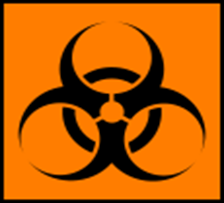 Kod odpadów: 18 01 02* 18 01 03*000 2888 28 – 00028 0000000 18562 Wojewoda WielkopolskiData i godzina otwarcia(rozpoczęcia użytkowania)Data i godzina zamknięciaIdentyfikator osoby zamykającej Tożsamość zamawiającegoOdpowiedź:Nazwa: Szpital  Kliniczny Przemienienia  Pańskiego UM w Poznaniu, 61-848 Poznań,  ul. Długa 1/2 (Dział Zamówień Publicznych, fax. (0-61) 854-90-93)Jakiego zamówienia dotyczy niniejszy dokument?Zamówienie publiczne, przetarg nieograniczonyTytuł lub krótki opis udzielanego zamówienia:Zakup (dostawa) artykułów do utrzymania czystości Numer referencyjny nadany sprawie przez instytucję zamawiającą lub podmiot zamawiający (jeżeli dotyczy):EZP/97/20Identyfikacja:Odpowiedź:Nazwa:  [   ]Numer VAT, jeżeli dotyczy:Jeżeli numer VAT nie ma zastosowania, proszę podać inny krajowy numer identyfikacyjny, jeżeli jest wymagany i ma zastosowanie.[   ][   ]Adres pocztowy: [……]Osoba lub osoby wyznaczone do kontaktów:Telefon:Adres e-mail:Adres internetowy (adres www) (jeżeli dotyczy):[……][……][……][……]Informacje ogólne:Odpowiedź:Czy wykonawca jest mikroprzedsiębiorstwem bądź małym lub średnim przedsiębiorstwem?[] Tak [] NieJedynie w przypadku gdy zamówienie jest zastrzeżone:czy wykonawca jest zakładem pracy chronionej, „przedsiębiorstwem społecznym” lub czy będzie realizował zamówienie w ramach programów zatrudnienia chronionego?
Jeżeli tak,
jaki jest odpowiedni odsetek pracowników niepełnosprawnych lub defaworyzowanych?
Jeżeli jest to wymagane, proszę określić, do której kategorii lub których kategorii pracowników niepełnosprawnych lub defaworyzowanych należą dani pracownicy.[] Tak [] Nie





[…]


[….]
Jeżeli dotyczy, czy wykonawca jest wpisany do urzędowego wykazu zatwierdzonych wykonawców lub posiada równoważne zaświadczenie (np. w ramach krajowego systemu (wstępnego) kwalifikowania)?[] Tak [] Nie [] Nie dotyczyJeżeli tak:Proszę udzielić odpowiedzi w pozostałych fragmentach niniejszej sekcji, w sekcji B i, w odpowiednich przypadkach, sekcji C niniejszej części, uzupełnić część V (w stosownych przypadkach) oraz w każdym przypadku wypełnić i podpisać część VI. a) Proszę podać nazwę wykazu lub zaświadczenia i odpowiedni numer rejestracyjny lub numer zaświadczenia, jeżeli dotyczy:
b) Jeżeli poświadczenie wpisu do wykazu lub wydania zaświadczenia jest dostępne w formie elektronicznej, proszę podać:

c) Proszę podać dane referencyjne stanowiące podstawę wpisu do wykazu lub wydania zaświadczenia oraz, w stosownych przypadkach, klasyfikację nadaną w urzędowym wykazie:
d) Czy wpis do wykazu lub wydane zaświadczenie obejmują wszystkie wymagane kryteria kwalifikacji?
Jeżeli nie:
Proszę dodatkowo uzupełnić brakujące informacje w części IV w sekcjach A, B, C lub D, w zależności od przypadku.
WYŁĄCZNIE jeżeli jest to wymagane w stosownym ogłoszeniu lub dokumentach zamówienia:
e) Czy wykonawca będzie w stanie przedstawić zaświadczenie odnoszące się do płatności składek na ubezpieczenie społeczne i podatków lub przedstawić informacje, które umożliwią instytucji zamawiającej lub podmiotowi zamawiającemu uzyskanie tego zaświadczenia bezpośrednio za pomocą bezpłatnej krajowej bazy danych w dowolnym państwie członkowskim?
Jeżeli odnośna dokumentacja jest dostępna w formie elektronicznej, proszę wskazać: a) [……]

b) (adres internetowy, wydający urząd lub organ, dokładne dane referencyjne dokumentacji):
[……][……][……][……]
c) [……]



d) [] Tak [] Nie









e) [] Tak [] Nie








(adres internetowy, wydający urząd lub organ, dokładne dane referencyjne dokumentacji):
[……][……][……][……]Rodzaj uczestnictwa:Odpowiedź:Czy wykonawca bierze udział w postępowaniu o udzielenie zamówienia wspólnie z innymi wykonawcami?[] Tak [] NieJeżeli tak, proszę dopilnować, aby pozostali uczestnicy przedstawili odrębne jednolite europejskie dokumenty zamówienia.Jeżeli tak, proszę dopilnować, aby pozostali uczestnicy przedstawili odrębne jednolite europejskie dokumenty zamówienia.Jeżeli tak:
a) Proszę wskazać rolę wykonawcy w grupie (lider, odpowiedzialny za określone zadania itd.):
b) Proszę wskazać pozostałych wykonawców biorących wspólnie udział w postępowaniu o udzielenie zamówienia:
c) W stosownych przypadkach nazwa grupy biorącej udział:
a): [……]


b): [……]


c): [……]CzęściOdpowiedź:W stosownych przypadkach wskazanie części zamówienia, w odniesieniu do której (których) wykonawca zamierza złożyć ofertę.[   ]Osoby upoważnione doreprezentowania, o ile istnieją:Odpowiedź:Imię i nazwisko, 
wraz z datą i miejscem urodzenia, jeżeli są wymagane: [……],
[……]Stanowisko/Działający(-a) jako:[……]Adres pocztowy:[……]Telefon:[……]Adres e-mail:[……]W razie potrzeby proszę podać szczegółowe informacje dotyczące przedstawicielstwa (jego form, zakresu, celu itd.):[……]Zależność od innych podmiotów:Odpowiedź:Czy wykonawca polega na zdolności innych podmiotów w celu spełnienia kryteriów kwalifikacji określonych poniżej w części IV oraz (ewentualnych) kryteriów i zasad określonych poniżej w części V? [] Tak [] NiePodwykonawstwo:Odpowiedź:Czy wykonawca zamierza zlecić osobom trzecim podwykonawstwo jakiejkolwiek części zamówienia?[] Tak [] Nie
Jeżeli tak i o ile jest to wiadome, proszę podać wykaz proponowanych podwykonawców: […]Podstawy związane z wyrokami skazującymi za przestępstwo na podstawie przepisów krajowych stanowiących wdrożenie podstaw określonych w art. 57 ust. 1 wspomnianej dyrektywy:Odpowiedź:Czy w stosunku do samego wykonawcy bądź jakiejkolwiek osoby będącej członkiem organów administracyjnych, zarządzających lub nadzorczych wykonawcy, lub posiadającej w przedsiębiorstwie wykonawcy uprawnienia do reprezentowania, uprawnienia decyzyjne lub kontrolne, wydany został prawomocny wyrok z jednego z wyżej wymienionych powodów, orzeczeniem sprzed najwyżej pięciu lat lub w którym okres wykluczenia określony bezpośrednio w wyroku nadal obowiązuje? [] Tak [] NieJeżeli odnośna dokumentacja jest dostępna w formie elektronicznej, proszę wskazać: (adres internetowy, wydający urząd lub organ, dokładne dane referencyjne dokumentacji):
[……][……][……][……]Jeżeli tak, proszę podać:
a) datę wyroku, określić, których spośród punktów 1–6 on dotyczy, oraz podać powód(-ody) skazania;
b) wskazać, kto został skazany [ ];
c) w zakresie, w jakim zostało to bezpośrednio ustalone w wyroku:
a) data: [   ], punkt(-y): [   ], powód(-ody): [   ]


b) [……]
c) długość okresu wykluczenia [……] oraz punkt(-y), którego(-ych) to dotyczy.Jeżeli odnośna dokumentacja jest dostępna w formie elektronicznej, proszę wskazać: (adres internetowy, wydający urząd lub organ, dokładne dane referencyjne dokumentacji): [……][……][……][……]W przypadku skazania, czy wykonawca przedsięwziął środki w celu wykazania swojej rzetelności pomimo istnienia odpowiedniej podstawy wykluczenia („samooczyszczenie”)?[] Tak [] Nie Jeżeli tak, proszę opisać przedsięwzięte środki:[……]Płatność podatków lub składek na ubezpieczenie społeczne:Odpowiedź:Odpowiedź:Czy wykonawca wywiązał się ze wszystkich obowiązków dotyczących płatności podatków lub składek na ubezpieczenie społeczne, zarówno w państwie, w którym ma siedzibę, jak i w państwie członkowskim instytucji zamawiającej lub podmiotu zamawiającego, jeżeli jest ono inne niż państwo siedziby?[] Tak [] Nie[] Tak [] Nie
Jeżeli nie, proszę wskazać:
a) państwo lub państwo członkowskie, którego to dotyczy;
b) jakiej kwoty to dotyczy?
c) w jaki sposób zostało ustalone to naruszenie obowiązków:
1) w trybie decyzji sądowej lub administracyjnej:Czy ta decyzja jest ostateczna i wiążąca?Proszę podać datę wyroku lub decyzji.W przypadku wyroku, o ile została w nim bezpośrednio określona, długość okresu wykluczenia:2) w inny sposób? Proszę sprecyzować, w jaki:d) Czy wykonawca spełnił lub spełni swoje obowiązki, dokonując płatności należnych podatków lub składek na ubezpieczenie społeczne, lub też zawierając wiążące porozumienia w celu spłaty tych należności, obejmujące w stosownych przypadkach narosłe odsetki lub grzywny?PodatkiSkładki na ubezpieczenia społeczne
Jeżeli nie, proszę wskazać:
a) państwo lub państwo członkowskie, którego to dotyczy;
b) jakiej kwoty to dotyczy?
c) w jaki sposób zostało ustalone to naruszenie obowiązków:
1) w trybie decyzji sądowej lub administracyjnej:Czy ta decyzja jest ostateczna i wiążąca?Proszę podać datę wyroku lub decyzji.W przypadku wyroku, o ile została w nim bezpośrednio określona, długość okresu wykluczenia:2) w inny sposób? Proszę sprecyzować, w jaki:d) Czy wykonawca spełnił lub spełni swoje obowiązki, dokonując płatności należnych podatków lub składek na ubezpieczenie społeczne, lub też zawierając wiążące porozumienia w celu spłaty tych należności, obejmujące w stosownych przypadkach narosłe odsetki lub grzywny?
a) [……]

b) [……]


c1) [] Tak [] Nie[] Tak [] Nie[……]
[……]

c2) [ …]

d) [] Tak [] Nie
Jeżeli tak, proszę podać szczegółowe informacje na ten temat: [……]
a) [……]

b) [……]


c1) [] Tak [] Nie[] Tak [] Nie[……]
[……]

c2) [ …]

d) [] Tak [] Nie
Jeżeli tak, proszę podać szczegółowe informacje na ten temat: [……]Jeżeli odnośna dokumentacja dotycząca płatności podatków lub składek na ubezpieczenie społeczne jest dostępna w formie elektronicznej, proszę wskazać:(adres internetowy, wydający urząd lub organ, dokładne dane referencyjne dokumentacji):
[……][……][……](adres internetowy, wydający urząd lub organ, dokładne dane referencyjne dokumentacji):
[……][……][……]Informacje dotyczące ewentualnej niewypłacalności, konfliktu interesów lub wykroczeń zawodowychOdpowiedź:Czy wykonawca, wedle własnej wiedzy, naruszył swoje obowiązki w dziedzinie prawa środowiska, prawa socjalnego i prawa pracy?[] Tak [] NieCzy wykonawca, wedle własnej wiedzy, naruszył swoje obowiązki w dziedzinie prawa środowiska, prawa socjalnego i prawa pracy?Jeżeli tak, czy wykonawca przedsięwziął środki w celu wykazania swojej rzetelności pomimo istnienia odpowiedniej podstawy wykluczenia („samooczyszczenie”)?
[] Tak [] Nie
Jeżeli tak, proszę opisać przedsięwzięte środki: [……]Czy wykonawca znajduje się w jednej z następujących sytuacji:
a) zbankrutował; lub
b) prowadzone jest wobec niego postępowanie upadłościowe lub likwidacyjne; lub
c) zawarł układ z wierzycielami; lub
d) znajduje się w innej tego rodzaju sytuacji wynikającej z podobnej procedury przewidzianej w krajowych przepisach ustawowych i wykonawczych; lub
e) jego aktywami zarządza likwidator lub sąd; lub
f) jego działalność gospodarcza jest zawieszona?
Jeżeli tak:Proszę podać szczegółowe informacje:Proszę podać powody, które pomimo powyższej sytuacji umożliwiają realizację zamówienia, z uwzględnieniem mających zastosowanie przepisów krajowych i środków dotyczących kontynuowania działalności gospodarczej.Jeżeli odnośna dokumentacja jest dostępna w formie elektronicznej, proszę wskazać:[] Tak [] Nie











[……][……]



(adres internetowy, wydający urząd lub organ, dokładne dane referencyjne dokumentacji): [……][……][……]Czy wykonawca jest winien poważnego wykroczenia zawodowego? 
Jeżeli tak, proszę podać szczegółowe informacje na ten temat:[] Tak [] Nie

 [……]Czy wykonawca jest winien poważnego wykroczenia zawodowego? 
Jeżeli tak, proszę podać szczegółowe informacje na ten temat:Jeżeli tak, czy wykonawca przedsięwziął środki w celu samooczyszczenia? [] Tak [] Nie
Jeżeli tak, proszę opisać przedsięwzięte środki: [……]Czy wykonawca zawarł z innymi wykonawcami porozumienia mające na celu zakłócenie konkurencji?
Jeżeli tak, proszę podać szczegółowe informacje na ten temat:[] Tak [] Nie


[…]Czy wykonawca zawarł z innymi wykonawcami porozumienia mające na celu zakłócenie konkurencji?
Jeżeli tak, proszę podać szczegółowe informacje na ten temat:Jeżeli tak, czy wykonawca przedsięwziął środki w celu samooczyszczenia? [] Tak [] Nie
Jeżeli tak, proszę opisać przedsięwzięte środki: [……]Czy wykonawca wie o jakimkolwiek konflikcie interesów spowodowanym jego udziałem w postępowaniu o udzielenie zamówienia?
Jeżeli tak, proszę podać szczegółowe informacje na ten temat:[] Tak [] Nie


[…]Czy wykonawca lub przedsiębiorstwo związane z wykonawcą doradzał(-o) instytucji zamawiającej lub podmiotowi zamawiającemu bądź był(-o) w inny sposób zaangażowany(-e) w przygotowanie postępowania o udzielenie zamówienia?
Jeżeli tak, proszę podać szczegółowe informacje na ten temat:[] Tak [] Nie



[…]Czy wykonawca znajdował się w sytuacji, w której wcześniejsza umowa w sprawie zamówienia publicznego, wcześniejsza umowa z podmiotem zamawiającym lub wcześniejsza umowa w sprawie koncesji została rozwiązana przed czasem, lub w której nałożone zostało odszkodowanie bądź inne porównywalne sankcje w związku z tą wcześniejszą umową?
Jeżeli tak, proszę podać szczegółowe informacje na ten temat:[] Tak [] Nie





[…]Czy wykonawca znajdował się w sytuacji, w której wcześniejsza umowa w sprawie zamówienia publicznego, wcześniejsza umowa z podmiotem zamawiającym lub wcześniejsza umowa w sprawie koncesji została rozwiązana przed czasem, lub w której nałożone zostało odszkodowanie bądź inne porównywalne sankcje w związku z tą wcześniejszą umową?
Jeżeli tak, proszę podać szczegółowe informacje na ten temat:Jeżeli tak, czy wykonawca przedsięwziął środki w celu samooczyszczenia? [] Tak [] Nie
Jeżeli tak, proszę opisać przedsięwzięte środki: [……]Czy wykonawca może potwierdzić, że:
nie jest winny poważnego wprowadzenia w błąd przy dostarczaniu informacji wymaganych do weryfikacji braku podstaw wykluczenia lub do weryfikacji spełnienia kryteriów kwalifikacji;
b) nie zataił tych informacji;
c) jest w stanie niezwłocznie przedstawić dokumenty potwierdzające wymagane przez instytucję zamawiającą lub podmiot zamawiający; oraz
d) nie przedsięwziął kroków, aby w bezprawny sposób wpłynąć na proces podejmowania decyzji przez instytucję zamawiającą lub podmiot zamawiający, pozyskać informacje poufne, które mogą dać mu nienależną przewagę w postępowaniu o udzielenie zamówienia, lub wskutek zaniedbania przedstawić wprowadzające w błąd informacje, które mogą mieć istotny wpływ na decyzje w sprawie wykluczenia, kwalifikacji lub udzielenia zamówienia?[] Tak [] NiePodstawy wykluczenia o charakterze wyłącznie krajowymOdpowiedź:Czy mają zastosowanie podstawy wykluczenia o charakterze wyłącznie krajowym określone w stosownym ogłoszeniu lub w dokumentach zamówienia?
Jeżeli dokumentacja wymagana w stosownym ogłoszeniu lub w dokumentach zamówienia jest dostępna w formie elektronicznej, proszę wskazać:[] Tak [] Nie



(adres internetowy, wydający urząd lub organ, dokładne dane referencyjne dokumentacji):
[……][……][……]W przypadku gdy ma zastosowanie którakolwiek z podstaw wykluczenia o charakterze wyłącznie krajowym, czy wykonawca przedsięwziął środki w celu samooczyszczenia? 
Jeżeli tak, proszę opisać przedsięwzięte środki: [] Tak [] Nie


[……]Spełnienie wszystkich wymaganych kryteriów kwalifikacjiOdpowiedźSpełnia wymagane kryteria kwalifikacji:[] Tak [] NieKompetencjeOdpowiedź1) Figuruje w odpowiednim rejestrze zawodowym lub handlowym prowadzonym w państwie członkowskim siedziby wykonawcy:
Jeżeli odnośna dokumentacja jest dostępna w formie elektronicznej, proszę wskazać:[…]

(adres internetowy, wydający urząd lub organ, dokładne dane referencyjne dokumentacji): [……][……][……]2) W odniesieniu do zamówień publicznych na usługi:
Czy konieczne jest posiadanie określonego zezwolenia lub bycie członkiem określonej organizacji, aby mieć możliwość świadczenia usługi, o której mowa, w państwie siedziby wykonawcy? 

Jeżeli odnośna dokumentacja jest dostępna w formie elektronicznej, proszę wskazać:
[] Tak [] Nie

Jeżeli tak, proszę określić, o jakie zezwolenie lub status członkowski chodzi, i wskazać, czy wykonawca je posiada: [ …] [] Tak [] Nie

(adres internetowy, wydający urząd lub organ, dokładne dane referencyjne dokumentacji): [……][……][……]Sytuacja ekonomiczna i finansowa: Zamawiający nie wymaga /nie określił/Odpowiedź1a) Jego („ogólny”) roczny obrót w ciągu określonej liczby lat obrotowych wymaganej w stosownym ogłoszeniu lub dokumentach zamówienia jest następujący:
i/lub
1b) Jego średni roczny obrót w ciągu określonej liczby lat wymaganej w stosownym ogłoszeniu lub dokumentach zamówienia jest następujący ():
Jeżeli odnośna dokumentacja jest dostępna w formie elektronicznej, proszę wskazać:rok: [……] obrót: [……] […] waluta
rok: [……] obrót: [……] […] waluta
rok: [……] obrót: [……] […] waluta


(liczba lat, średni obrót): [……], [……] […] waluta
(adres internetowy, wydający urząd lub organ, dokładne dane referencyjne dokumentacji): [……][……][……]2a) Jego roczny („specyficzny”) obrót w obszarze działalności gospodarczej objętym zamówieniem i określonym w stosownym ogłoszeniu lub dokumentach zamówienia w ciągu wymaganej liczby lat obrotowych jest następujący:
i/lub
2b) Jego średni roczny obrót w przedmiotowym obszarze i w ciągu określonej liczby lat wymaganej w stosownym ogłoszeniu lub dokumentach zamówienia jest następujący:
Jeżeli odnośna dokumentacja jest dostępna w formie elektronicznej, proszę wskazać:rok: [……] obrót: [……] […] waluta
rok: [……] obrót: [……] […] waluta
rok: [……] obrót: [……] […] waluta




(liczba lat, średni obrót): [……], [……] […] waluta


(adres internetowy, wydający urząd lub organ, dokładne dane referencyjne dokumentacji): [……][……][……]3) W przypadku gdy informacje dotyczące obrotu (ogólnego lub specyficznego) nie są dostępne za cały wymagany okres, proszę podać datę założenia przedsiębiorstwa wykonawcy lub rozpoczęcia działalności przez wykonawcę:[……]4) W odniesieniu do wskaźników finansowych określonych w stosownym ogłoszeniu lub dokumentach zamówienia wykonawca oświadcza, że aktualna(-e) wartość(-ci) wymaganego(-ych) wskaźnika(-ów) jest (są) następująca(-e):
Jeżeli odnośna dokumentacja jest dostępna w formie elektronicznej, proszę wskazać:(określenie wymaganego wskaźnika – stosunek X do Y – oraz wartość):
[……], [……]


(adres internetowy, wydający urząd lub organ, dokładne dane referencyjne dokumentacji): [……][……][……]5) W ramach ubezpieczenia z tytułu ryzyka zawodowego wykonawca jest ubezpieczony na następującą kwotę:
Jeżeli te informacje są dostępne w formie elektronicznej, proszę wskazać:[……] […] waluta

(adres internetowy, wydający urząd lub organ, dokładne dane referencyjne dokumentacji): [……][……][……]6) W odniesieniu do innych ewentualnych wymogów ekonomicznych lub finansowych, które mogły zostać określone w stosownym ogłoszeniu lub dokumentach zamówienia, wykonawca oświadcza, że
Jeżeli odnośna dokumentacja, która mogła zostać określona w stosownym ogłoszeniu lub w dokumentach zamówienia, jest dostępna w formie elektronicznej, proszę wskazać:[……]





(adres internetowy, wydający urząd lub organ, dokładne dane referencyjne dokumentacji): [……][……][……]Zdolność techniczna i zawodowaOdpowiedź:1a) Jedynie w odniesieniu do zamówień publicznych na roboty budowlane:
W okresie odniesienia wykonawca wykonał następujące roboty budowlane określonego rodzaju: 
Jeżeli odnośna dokumentacja dotycząca zadowalającego wykonania i rezultatu w odniesieniu do najważniejszych robót budowlanych jest dostępna w formie elektronicznej, proszę wskazać:Liczba lat (okres ten został wskazany w stosownym ogłoszeniu lub dokumentach zamówienia): […]
Roboty budowlane: [……]

(adres internetowy, wydający urząd lub organ, dokładne dane referencyjne dokumentacji): [……][……][……]1b) Jedynie w odniesieniu do zamówień publicznych na dostawy i zamówień publicznych na usługi:
W okresie odniesienia wykonawca zrealizował następujące główne dostawy określonego rodzaju lub wyświadczył następujące główne usługi określonego rodzaju: Przy sporządzaniu wykazu proszę podać kwoty, daty i odbiorców, zarówno publicznych, jak i prywatnych:
Liczba lat (okres ten został wskazany w stosownym ogłoszeniu lub dokumentach zamówienia): […]2) Może skorzystać z usług następujących pracowników technicznych lub służb technicznych, w szczególności tych odpowiedzialnych za kontrolę jakości:
W przypadku zamówień publicznych na roboty budowlane wykonawca będzie mógł się zwrócić do następujących pracowników technicznych lub służb technicznych o wykonanie robót:[……]


[……]3) Korzysta z następujących urządzeń technicznych oraz środków w celu zapewnienia jakości, a jego zaplecze naukowo-badawcze jest następujące: [……]4) Podczas realizacji zamówienia będzie mógł stosować następujące systemy zarządzania łańcuchem dostaw i śledzenia łańcucha dostaw:[……]5) W odniesieniu do produktów lub usług o złożonym charakterze, które mają zostać dostarczone, lub – wyjątkowo – w odniesieniu do produktów lub usług o szczególnym przeznaczeniu:
Czy wykonawca zezwoli na przeprowadzenie kontroli swoich zdolności produkcyjnych lub zdolności technicznych, a w razie konieczności także dostępnych mu środków naukowych i badawczych, jak również środków kontroli jakości?


[] Tak [] Nie6) Następującym wykształceniem i kwalifikacjami zawodowymi legitymuje się:
a) sam usługodawca lub wykonawca:
lub (w zależności od wymogów określonych w stosownym ogłoszeniu lub dokumentach zamówienia):
b) jego kadra kierownicza:

a) [……]



b) [……]7) Podczas realizacji zamówienia wykonawca będzie mógł stosować następujące środki zarządzania środowiskowego:[……]8) Wielkość średniego rocznego zatrudnienia u wykonawcy oraz liczebność kadry kierowniczej w ostatnich trzech latach są następująceRok, średnie roczne zatrudnienie:
[……], [……]
[……], [……]
[……], [……]
Rok, liczebność kadry kierowniczej:
[……], [……]
[……], [……]
[……], [……]9) Będzie dysponował następującymi narzędziami, wyposażeniem zakładu i urządzeniami technicznymi na potrzeby realizacji zamówienia:[……]10) Wykonawca zamierza ewentualnie zlecić podwykonawcom następującą część (procentową) zamówienia:[……]11) W odniesieniu do zamówień publicznych na dostawy:
Wykonawca dostarczy wymagane próbki, opisy lub fotografie produktów, które mają być dostarczone i którym nie musi towarzyszyć świadectwo autentyczności.
Wykonawca oświadcza ponadto, że w stosownych przypadkach przedstawi wymagane świadectwa autentyczności.
Jeżeli odnośna dokumentacja jest dostępna w formie elektronicznej, proszę wskazać:
[] Tak [] Nie



[] Tak [] Nie



(adres internetowy, wydający urząd lub organ,dokładne dane referencyjne dokumentacji): [……][……][……]12) W odniesieniu do zamówień publicznych na dostawy:
Czy wykonawca może przedstawić wymagane zaświadczenia sporządzone przez urzędowe instytuty lub agencje kontroli jakości o uznanych kompetencjach, potwierdzające zgodność produktów poprzez wyraźne odniesienie do specyfikacji technicznych lub norm, które zostały określone w stosownym ogłoszeniu lub dokumentach zamówienia?
Jeżeli nie, proszę wyjaśnić dlaczego, i wskazać, jakie inne środki dowodowe mogą zostać przedstawione:
Jeżeli odnośna dokumentacja jest dostępna w formie elektronicznej, proszę wskazać:
[] Tak [] Nie








[…]

(adres internetowy, wydający urząd lub organ, dokładne dane referencyjne dokumentacji): [……][……][……]Systemy zapewniania jakości i normy zarządzania środowiskowegoOdpowiedź:Czy wykonawca będzie w stanie przedstawić zaświadczenia sporządzone przez niezależne jednostki, poświadczające spełnienie przez wykonawcę wymaganych norm zapewniania jakości, w tym w zakresie dostępności dla osób niepełnosprawnych?
Jeżeli nie, proszę wyjaśnić dlaczego, i określić, jakie inne środki dowodowe dotyczące systemu zapewniania jakości mogą zostać przedstawione:
Jeżeli odnośna dokumentacja jest dostępna w formie elektronicznej, proszę wskazać:[] Tak [] Nie




[……] [……]


(adres internetowy, wydający urząd lub organ, dokładne dane referencyjne dokumentacji): [……][……][……]Czy wykonawca będzie w stanie przedstawić zaświadczenia sporządzone przez niezależne jednostki, poświadczające spełnienie przez wykonawcę wymogów określonych systemów lub norm zarządzania środowiskowego?
Jeżeli nie, proszę wyjaśnić dlaczego, i określić, jakie inne środki dowodowe dotyczące systemów lub norm zarządzania środowiskowego mogą zostać przedstawione:
Jeżeli odnośna dokumentacja jest dostępna w formie elektronicznej, proszę wskazać:[] Tak [] Nie




[……] [……]


(adres internetowy, wydający urząd lub organ, dokładne dane referencyjne dokumentacji): [……][……][……]Ograniczanie liczby kandydatówOdpowiedź:W następujący sposób spełnia obiektywne i niedyskryminacyjne kryteria lub zasady, które mają być stosowane w celu ograniczenia liczby kandydatów:
W przypadku gdy wymagane są określone zaświadczenia lub inne rodzaje dowodów w formie dokumentów, proszę wskazać dla każdego z nich, czy wykonawca posiada wymagane dokumenty:
Jeżeli niektóre z tych zaświadczeń lub rodzajów dowodów w formie dokumentów są dostępne w postaci elektronicznej, proszę wskazać dla każdego z nich:[….]



[] Tak [] Nie





(adres internetowy, wydający urząd lub organ, dokładne dane referencyjne dokumentacji): [……][……][……]